Vježba 4Kopiranje, premještanje i lijepljenje tekstaTekst možemo premjestiti tako da se mišem označimo dio teksta koji želimo premjestiti, kliknemo na njega lijevom tipkom miša i ne puštajući je pomičemo miš na željenu poziciju. Pri tome se na kraju pokazivača pojavi kvadratić koji nestaje otpuštanjem lijeve tipke miša, a time se automatski sadržaj premjesti na posljednju poziciju kvadratića. Ukoliko smo pri premještanju držali pritisnutu tipku Ctrl, te je otpustili nakon otpuštanja lijeve tipke miša označeni tekst će se kopirati na odabrano mjesto. Za premještanje  mogu se koristiti naredbe Izreži (Cut) i Zalijepi (Paste) koje se zajedno sa naredbom za kopiranje  i prenošenje oblikovanja nalaze u grupi Polazno (Home) →Međuspremnik .Prije uporabe navedenih naredbi potrebno je označiti tekst kojeg želimo premjestiti ili kopirati, a nakon toga odabrati željenu naredbu Izreži (Cut) ili Kopiraj (Copy) ,  postaviti pokazivač miša na željenu poziciju te odabirom naredbe Zalijepi (Paste) postaviti sadržaj na željeno mjesto. Spomenute naredbe možemo pozvati i pritiskom na desnu tipku miša čime se otvara brzi izbornik iz kojeg možemo odabrati spomenute naredbe.IkonaNazivOpis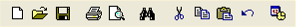 Traži    Traži zadanu riječ u aktivnom dokumentuIzrežiIzrezuje označeni objekt i pohranjuje ga u međuspremnik (clipboard)KopirajKopira označeni objekt i pohranjuje ga u međuspremnik (clipboard)ZalijepiObjekt pohranjen u međuspremniku lijepi u aktivni dokument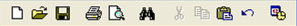 PoništiPoništava zadnju provedenu naredbu